هو الله تعالى شأنه العظمة والاقتدار يا محمد قبل مصطفىحضرت بهاءاللهأصلي عربي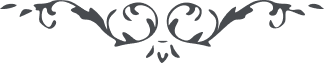 من آثار حضرة بهاءالله – لئالئ الحكمة، المجلد 2، لوح رقم (122)، الصفحة 236 - 238هو اللّه تعالی شأنه العظمة و الاقتداریا محمّد قبل مصطفی ان استمع النّداء من السّدرة الحمراء علی البقعة النّوراء من القلم الاعلی انّه لا اله الّا انا العزیز الوهّاب مرّة امسکنا القلم و اخری اجرینا منه ما تراه تارة علی هیئة انّه لا اله الّا هو و اخری انّه لا اله الّا انا الغنیّ المتعال کلّ الاوصاف ترجع الیه بعدما کان مقدّسا عنها و کلّ الاسماء تطوف حوله بالعشی و الاشراق قد ارعد الرّعد و ابرق البرق و لکنّ النّاس فی نوم عجاب انّا وجدنا عرف حبّی من کتابک الّذی ارسلته الی العبد الحاضر لدی الوجه انّه حضر و عرض ما نطقت به فی ذکر الاحباب قل انّا نرید من اراد ربّه و نتوجّه الی من توجّه الی اللّه بالروح و الرّیحان قل تمسّکوا بالعدل الخالص و بما امرتم به فی الکتاب انّه امرکم بالبرّ و التّقوی یشهد بذلک قلمه الاعلی و عن ورائه منزل الآیات نوصیکم بتقوی اللّه و ما یرتفع به امره بین العباد عاشروا مع العباد بالرّوح و الرّیحان و ذکّروهم بالحکمة بما ینفعهم فی المبدأ و المآب لیس لاحد ان یتوجّه الی المظلوم انّه یدع اللّه بأن یکتب لمن اراده اجر من فاز برضاء ربّه مالک الانام لا تحزنوا من الدّنیا و شدائدها قد خلق الرّخاء لکم و کلّ الیسر یطوف حولکم و سوف یظهر لکم ما اراد انّا قلنا من قبل یدخل من خرج و یخرج من دخل قد ظهر ما ارادناه فی الظّاهر و ما اردناه من الباطن الاوّل نخبرک به لتکون علی علم من لدن ربّک العزیز العلّام قد خرج من کان داخلا و تمسّک بالفساد فی سرّ السّرّ و ما اطّلع به الّا اللّه العزیز الوهّاب فسوف تظهر ناره و لکنّ اللّه یمنعها و یرجعها الیه انّه لهو المقتدر المختار نعم ما کتبت فی جواب محمّد انّا نکبّر علی وجهه و وجوه احبّائنا فی هناک و نأمرهم بالسّکون و الاصطبار قل تمسّکوا بحبل الرّضاء انّا نسئله تعالی باّن یوفّقکم و یقدّر لکم ما ینفعکم فی الآخرة و الاولی انّه لهو المقتدر علی ما یشاء و فی قبضته ملکوت ملک الارضین و السّموات کبّر من قبلی علی وجه من سمّی بأبی القاسم و علی احبّائی فی هناک و علی من معک و ضلعک بشّرها من قبلی بذکری الّذی جعله اللّه اعلی الاذکار .